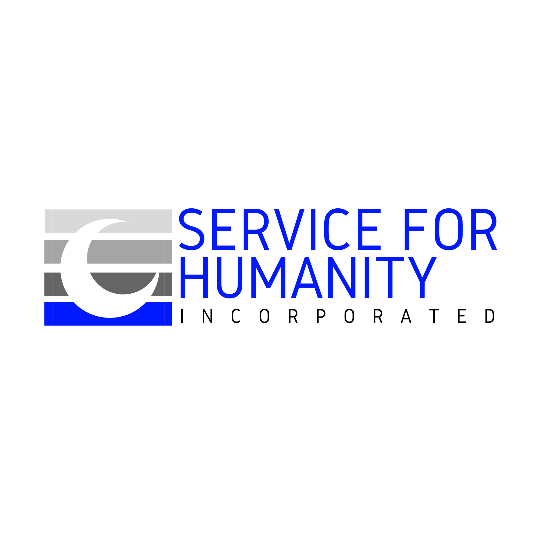 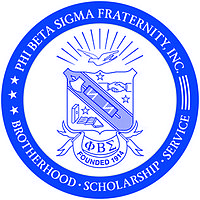 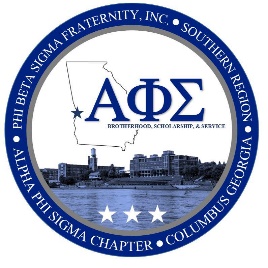 Service for Humanity, Inc.P.O. Box 12273Columbus, GA 31917January 22, 2024Dear Senior Counselor: Please share the scholarship information attached to this cover letter with seniors who are interested in attending a four-year college/university.  The Education Committee of Phi Beta Sigma Fraternity, Inc. is committed to encouraging young people to pursue the highest possible scholastic achievement. Feel free to copy and distribute the enclosed application packet to interested students.  If you need additional information, telephone me at (706) 587-8311. Return completed applications by March 30, 2024 to the address below or to the Service for Humanity Secretary at serviceforhumanitysec@gmail.com.Service for Humanity, Inc.Attn: Dr. Burl LevinsChairman Scholarship Committee P.O. Box 12273Columbus, GA  31917 Yours truly, Bro. Dr. Burl LevinsBro.  Dr. Burl LevinsEducation Committee Chairman Bro. Keith W. MitchellBro. Keith  W. MitchellProgram DirectorSCHOLARSHIP CRITERIA Grade Point Average (minimum of 2.5 GPA and must be verified by school counselor) School and Community Involvement Financial Need Oratorical Response (Interview) Letters of Reference (one letter each from teacher, counselor and community person) SAT score: minimum of 440 Critical Reading and 410 Math or a minimum ACT score:  18 in English and 17 in Math.  Score must be verified by school counselor). Attendance verification from the college or university must be in the fraternity possession prior to any money being awarded. Essay required (must be typed).  The length of each essay should be between 2-4 standard size pages.Fraternity dependents are ineligible to receive this scholarship. 10.  Return completed applications by March 30, 2024 to the address below or to the Service for       Humanity Secretary at serviceforhumanitysec@gmail.com. Service for Humanity, Inc.Attn: Dr. Burl Levins,  Chairman Scholarship Committee P.O. Box 12273Columbus, GA  31917APPLICATION FOR SCHOLARSHIP CONTENTS:  This application packet contain four parts: (a) General information and instructions; (b) the application form: (c) model format for the essay; and (d) three personal reference forms. GENERAL INFORMATION:  The information provided by you as a part of this application will be used for the sole purpose of selecting recipients of the scholarships.  Only application packets received by March 30, 2024 will be considered.  Incomplete packets may reduce your chances of receiving a scholarship.  False information provided will automatically result in disqualification. INSTRUCTIONS FOR COMPLETING APPLICATION FORM: (a) The form must be completed accurately and signed by yourself and your parent (s) or guardian(s).  (b)  If only one parent or guardian is in the home, provide information about that parent or guardian.  Otherwise complete all item on the form.   INSTRUCTIONS FOR ESSAY: (a) one essay written by the applicant is required.  (b)  Your essay must be titled "Why I Want to Attend College ".  (c) The essay must demonstrate acceptable composition form, correct spelling, proper use of grammar, and proper use of punctuations.  (d)  The length of each essay should be between 2-4 standard size pages (8 1/2 x 11), typed and double-spaced. (e)  Attach to application form. INSTRUCTIONS FOR PERSONAL REFERENCE FORM: (a) As soon as possible, you must select three individuals (one high school teacher; one high school counselor, and one person from your community (an adult)) to serve as your references.  (b)  Provide each with a personal reference form and s self-addressed envelope.  (c)  encourage them to complete and return the form to you as early as possible for you to submit them with your application.  (d) Attach application form. NOTE:  The application packet must be postmarked by March 30, 2024. APPLICATION FORM NOTE:  Print plainly or type. NAME________________________________________________________________________ AGE____DATE OF BIRTH______________ GRADE___________EXPECTED DATE OF GRADUATION_________________ GRADE POINT AVERAGE_______SAT SCORE/ACT SCORE_______________ HOME ADDRESS______________________________________________________________ ______________________________________________________________________________ PHONE NUMBER______________________  Email______________________________ARE YOU A CANDIDATE FOR ANY OTHER SCHOLARSHIP?   YES [] NO [] IF YES, WHAT TYPE?  ACADEMIC [] ATHLETIC [] CHURCH [] OTHER [] NAME OF COLLEGE/UNIVERSITY YOU ARE PLANNING TO ATTEND___________________________________ WHEN DO YOU PLANNING TO ENROLL IN A COLLEGE/UNIVERSITY? _______________________________ Provide the names, addresses and telephone numbers of three personal references.  	 	  	NAME 	 	 	ADDRESS 	 	 	PHONE NUMBER TEACHER COUNSELOR OTHER SCHOOL AND COMMUNITY INVOLVEMENT PROJECTS: ____________________________________________________________________________________________________________________________________________________________ ______________________________________________________________________________ ______________________________________________________________________________ ______________________________________________________________________________ APPLICANT’S PARENTS OR GUARDIAN(S) Parent/Guardian Name  _____________________________________________________ Parent/Guardian Name___________________________________________________________ Parent/Guardian Job Title and Employer_____________________________________________ Parent/Guardian Job Title and Employer_____________________________________________ Applicant Signature_____________________________________________________________ Parent/Guardian Signature________________________________________________________ PERSONAL REFERENCE FORM NOTE:  Print plainly or type. STUDENT'S NAME_____________________________________________________________ YOUR NAME_________________________________________________________________ ADDRESS__________________________________________________________________________________________________________________________________________________ PHONE NUMBER____________________ How long have you known this student? ________________________________________ Has this student been enrolled in one of your classes? Yes [] No [] If no, how did you become acquainted with the student? _________________________________ ______________________________________________________________________________ If yes, how did the student perform? Excellent [] Good [] Average [] Describe the student's conduct. Cooperative [] Uncooperative [] Provide a brief description of the student's personality, character, and ability to function ingroups and potential to perform at the college level. _____________________________________________________________________________ _______________________________________________________________________________________________________________________________________________________________________________________________________________________________________ NOTE TO COUNSELOR: Student's SAT Score___________ or ACT Score_______________ Grade Point Average__________    	 	 	 	 	 	(initial above scores/GPA) FORMAT FOR ESSAY Why I Want to Attend College Introductory Paragraph Body Closing Paragraph 